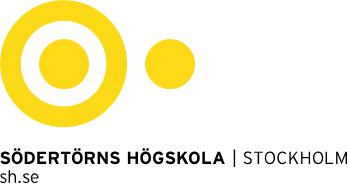 Alfred Nobels allé 7, Flemingsberg  •  141 89 Huddinge  •  46 08 608 40 00  •  Org nr 202100–4896  •  info@sh.seProjektnamnXXXXXXProjektbeställareNNNNNNProjektledareNNNNNNMötesinformationDatumTidPlats20XX-XX-XXkl. XX.XX-XX.XXMXXXXOrdförandeOrdförandeNN NN LedamöterLedamöter